Безопасные каникулы:1.  Необходимо быть осторожным, внимательным на улице, при переходе дороги; соблюдать правила дорожного движения: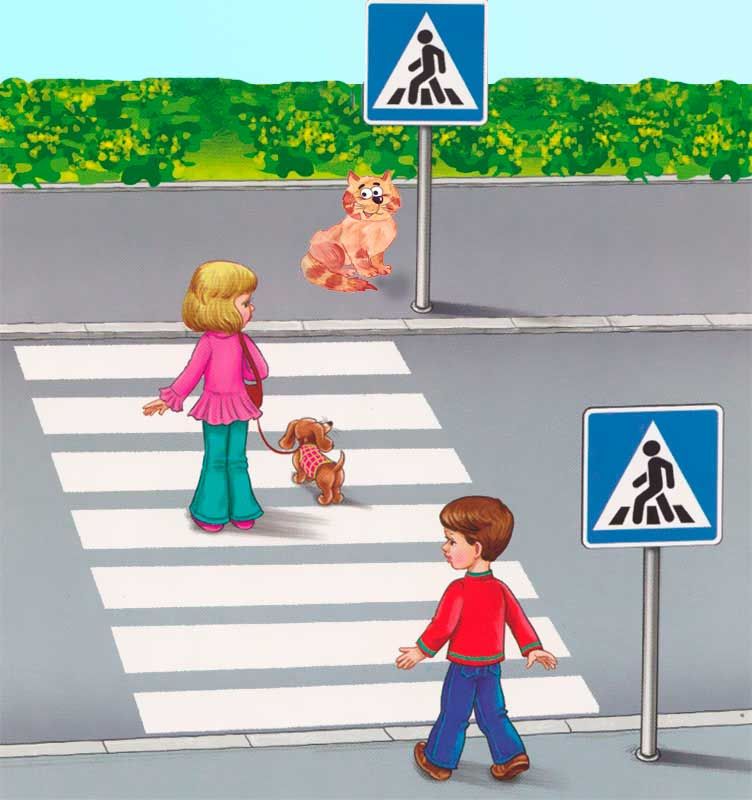  2. Соблюдать правила техники безопасности при прогулках в лесу, на реке: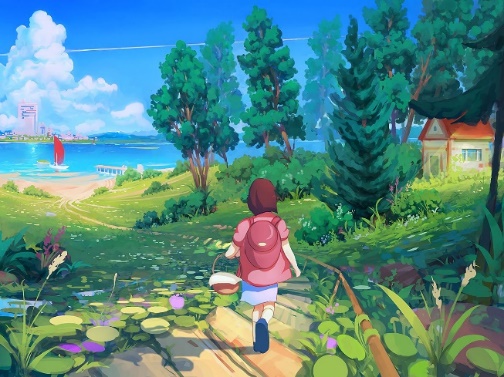 3. Необходимо заботиться о своем здоровье; соблюдать временные рамки при загаре, купании: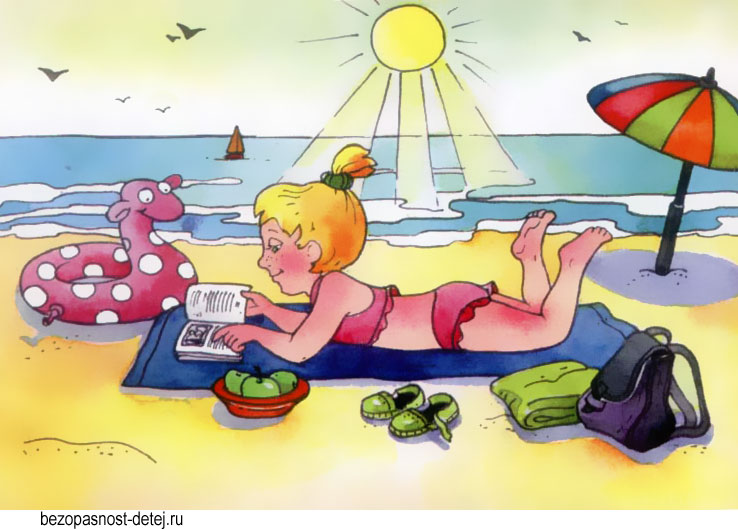 4. Никуда не ходи с незнакомыми взрослыми и не садись с ними в машину: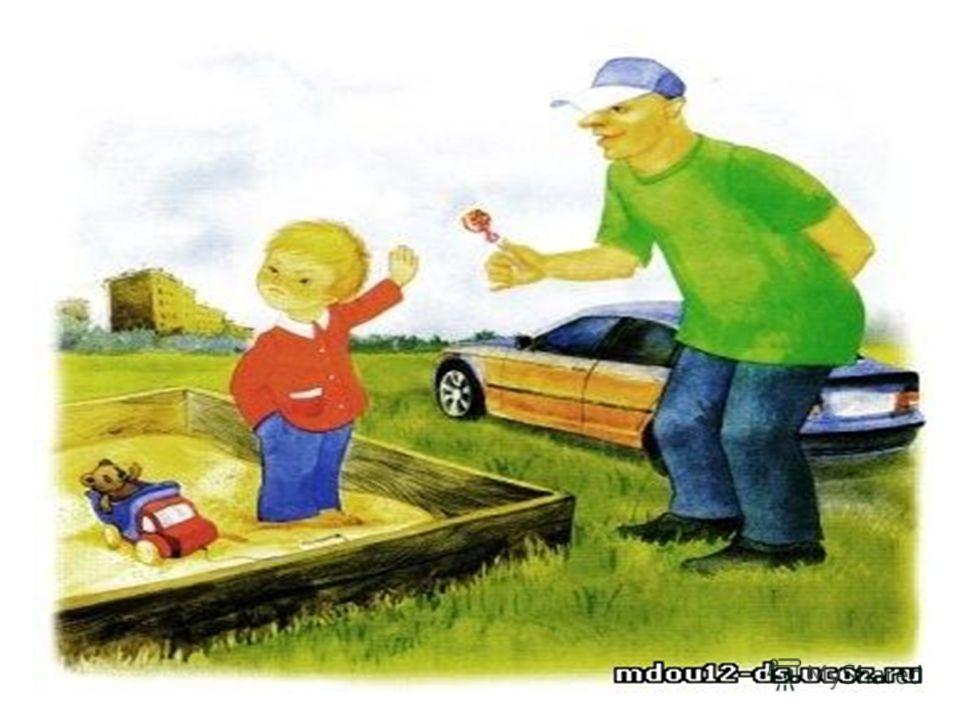 